RENTAL APPLICATION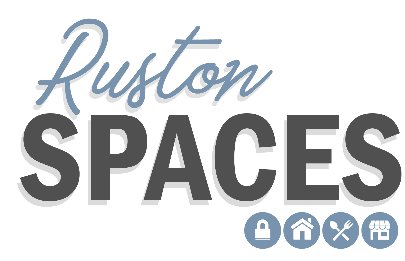 NAME _________________________________PHONE ______			_____________CURRENT ADDRESS _____________________ CITY __________ STATE _____ ZIP_________SOCIAL SECURITY NUMBER _______		_____________ DATE OF BIRTH_________________CURRENT LANDLORD_______________________________  PHONE ____________________ADDRESS _______________________________CITY__________STATE ______ZIP_________HOW LONG HAVE YOU LIVED HERE?___________________   MONTHLY RENT $ _________WHEN DOES YOUR LEASE EXPIRE? _______________ HAVE YOU GIVEN NOTICE?  ______	_FORMER LANDLORD_______________________________  PHONE _____________________ADDRESS ______________________________CITY__________STATE ______ ZIP _________HOW LONG DID YOU LIVE HERE?___________________   MONTHLY RENT $ ____________REASON FOR LEAVING?______________________________________________________________________________IF THE TOTAL LENGTH OF THE PREVIOUS TWO TENANCIES IS LESS THAN TWO YEARS, LIST ADDITIONAL ADDRESSES WITH ZIP CODE:____________________________________________________________________________________________________________________________________________________________ARE YOU A STUDENT? _______________  AND/OR EMPLOYER _______________________PROPERTY ADDRESS: ________________________________ BEDROOMS: _______________NAMES OF CO-TENANTS (IF APPLICABLE, THEY WILL NEED TO SUBMIT SEPARATE APPLICATION)_____________________________________        ____________________________________VEHICLE MAKE _______________________ MODEL _______________ PLATE # __________SMOKING AND PETS ARE PROHIBITTED ON ALL RUSTON SPACES PROPERTIES PLEASE EMAIL APPLICATIONS TO  ceira@cdiruston.com 